КРАТКИЙ ОБЗОР ВТОРИЧНОГО РЫНКА ЖИЛОЙ НЕДВИЖИМОСТИ Г. НОВЫЙ УРЕНГОЙ ЗА ИЮНЬ 2017Г.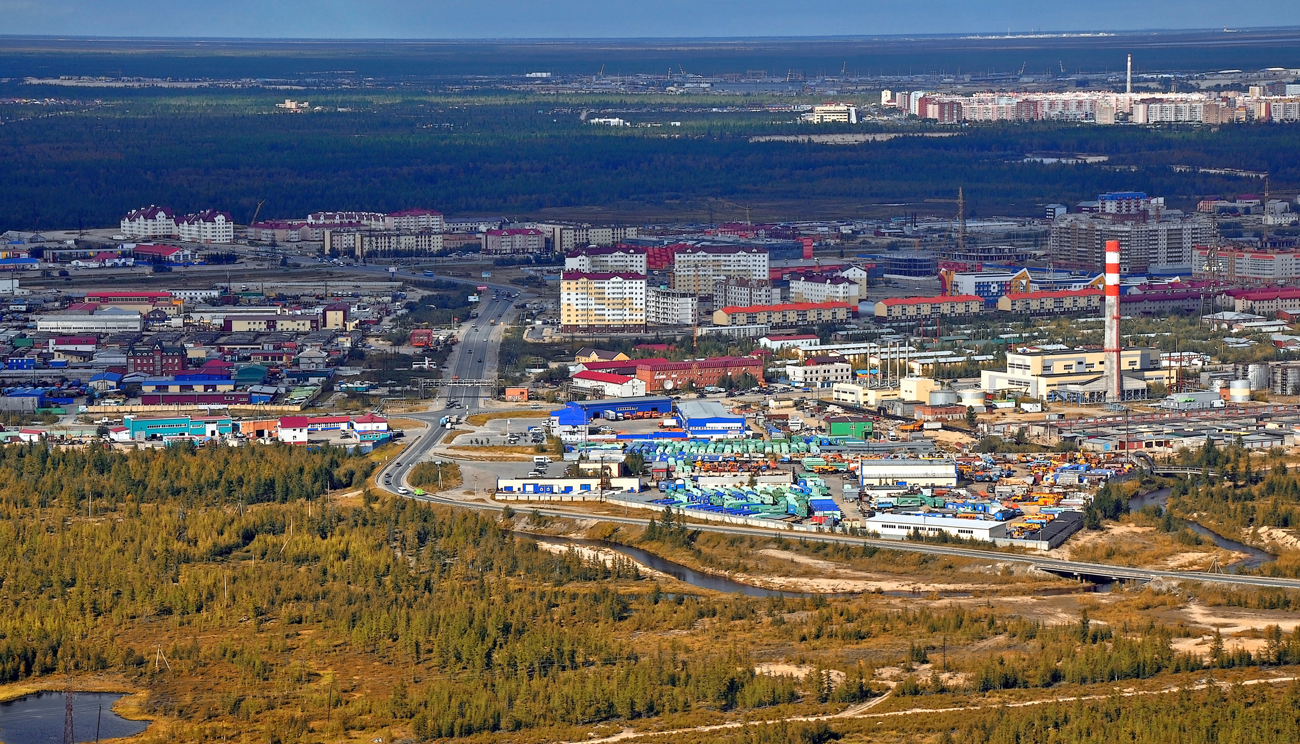 ОСНОВНЫЕ ВЫВОДЫПредложение вторичного рынка жилой недвижимости в июне 2017 г. составило 1173 квартиры;Объем предложения в Южной части города составил 52,1%;Удельная цена предложения составила 87539 руб./кв. м;Средняя цена, проданной в июне квартиры, составила 85473 руб./кв. м.Анализ предложения на вторичном рынке г. Новый Уренгой за июнь 2017 г.Предложение вторичного рынка жилой недвижимости в июне 2017 г. составило 1173 квартиры (исключая квартиры за чертой города и другие типы: пансионаты, общежития, коммунальные квартиры, а также малоэтажное строительство).Большую часть предложения на вторичном рынке занимают трехкомнатные и однокомнатные квартиры, так в июне их доля составляет 37,9% и 30% соответственно. Доля двухкомнатных квартир равна 29,4%. Наименьший объем предложения у многокомнатных квартир – 2,7%. Рис. 1.1. Структура предложения по количеству комнатПродолжает расти объем предложения в Южной части города, в июне 2017 года он составил 52,1% от общего объема предложения. В Северное части сосредоточено 47,9% предложения.Рис. 1.2. Структура предложения по районамАнализ ценовой ситуации на вторичном рынке г. Новый Уренгой за июнь 2017 г.Удельная цена предложения в июне 2017 г. на вторичном рынке жилой недвижимости г. Новый Уренгой составила 87539 руб./кв. м, что на 40 руб. ниже, чем в предыдущем месяце. По сравнению с аналогичным периодом прошлого года снижение цены за квадратный метр составило 1587 руб. (1,8%).Рис. 2.1. Удельная цена предложенияНаибольшую цену за единицу площади в Новом Уренгое имеют однокомнатные и многокомнатные  квартиры, в июне их средняя цена составила 94628 руб./кв. м и 91539 руб./кв. м. Меньше удельные цены у двухкомнатных и трехкомнатных квартир (87952 руб./кв. м и 83662 руб./кв. м. соответственно). Рис. 2.2. Удельная цена предложения по количеству комнатУдельная цена за один квадратный метр в Северной части города составляет 88050 руб./кв. м. В Южной части – 86485 руб./кв. м.Рис. 2.3. Удельная цена предложения по районамПриложение 1. Числовая пространственно-параметрическая модель вторичного рынка г. Новый Уренгой за июнь 2017 г.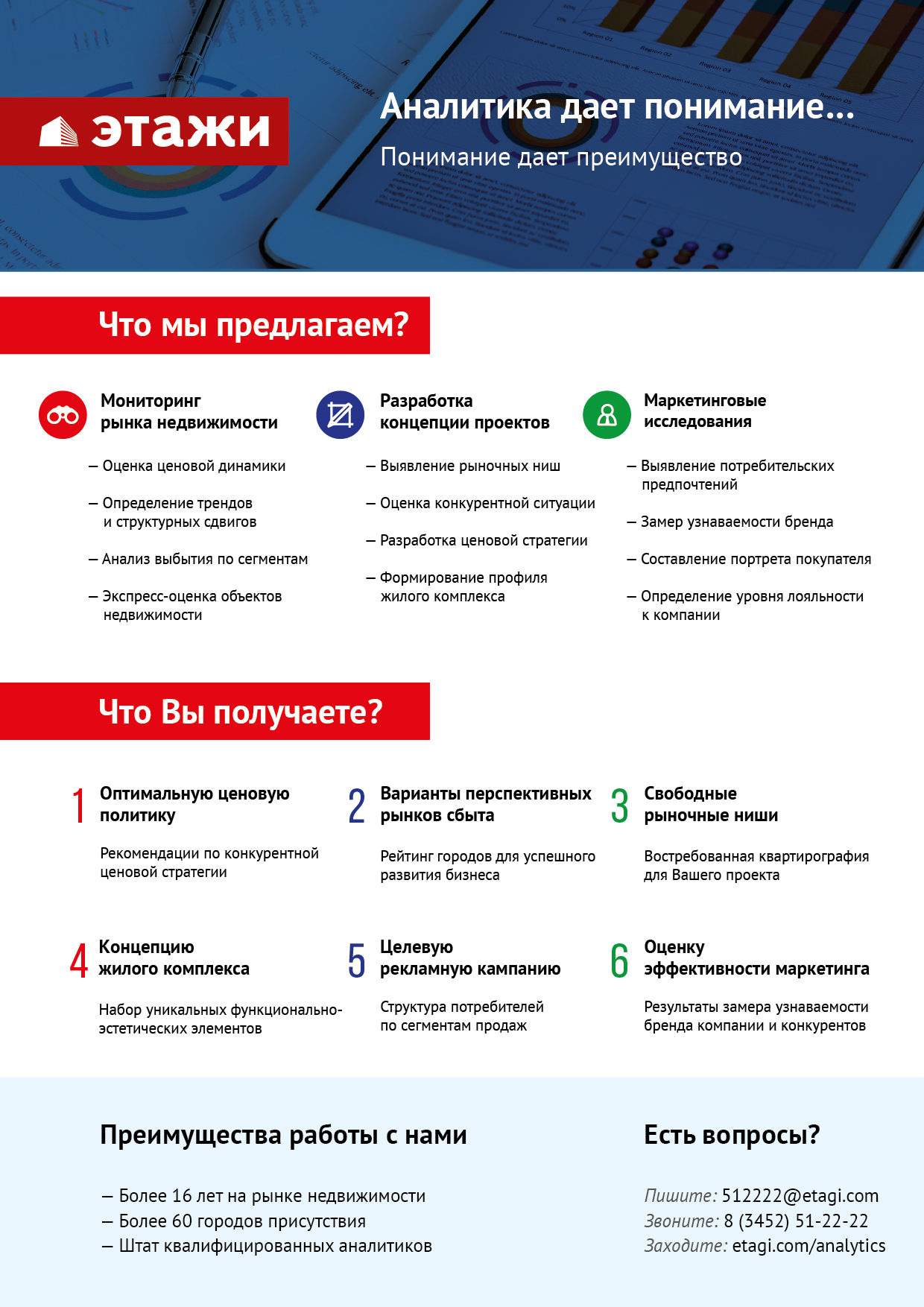 Номер столбцаПоказатель1Объем выборки, шт.2Средняя цена, тыс. руб.3СКО, тыс. руб.4Погрешность, тыс. руб.5Погрешность, %6Минимум, тыс. руб.7Максимум, тыс. руб.8Медиана, тыс. руб.9Средняя площадь, кв. м10СКО, кв. м11Погрешность, кв. м12Погрешность, %13Минимум, кв. м14Максимум, кв. м15Медиана, кв. м16Удельная цена, руб./кв. м17СКО, руб./кв. м18Погрешность, руб./кв. м19Погрешность, %20Минимум, руб./кв. м21Максимум, руб./кв. мКол-во комн.Тип домостроения123456789101112131415161718192021ВсеВсе117349360821597076933021,89185000025500000475000056,3916,470,961,7118,20175,0057,4087539136591060,1233210153846ВсеКирпичное90547500020506914347467,94185000013200000510000062,9021,854,637,3718,20137,1060,5087043156814170,4848706142857ВсеМонолитное68579198521435935237639,04310000012000000515000061,4619,254,707,6632,00112,5058,5094247158084890,5264516143750ВсеПанельное847481585014708601011382,10220000025500000467000055,5915,601,071,9330,00175,0058,0086637131311210,1433210153846ВсеБлочное168490710715254802360904,81250000013880000466000054,8815,092,344,2530,00103,0055,3089413139222900,32506571475031-комн.Все3523666332688253734722,00185000010000000356000038,747,230,771,9918,20102,0038,0094628131072240,24564101428571-комн.Кирпичное324100000145805252374812,77185000010000000385000044,8314,655,2611,7418,20102,0039,5091467156814170,46564101428571-комн.Монолитное2440697926616322759206,7831000006000000390000043,417,162,996,8832,0054,5043,6093747158084890,52798401263161-комн.Панельное2373519346457759595951,6925500005500000350000037,104,940,641,7330,0062,0037,0094862131311210,13660001258061-комн.Блочное5938574416384501676654,3527250005500000370000040,166,311,664,1230,0058,5039,0096062139222900,30727091305712-комн.Все3454963275924375996782,01220000011500000480000056,438,380,901,6034,3092,6056,0087952120821730,20480351437502-комн.Кирпичное3755594599921103307035,9531000008600000550000064,3511,943,986,1934,3092,6061,2086389156814170,48621951307022-комн.Монолитное31583645213465974917088,42320000011500000570000063,038,323,044,8246,0080,0062,0092600158084890,53645161437502-комн.Панельное2124750377683030940441,9822000007200000467500054,126,470,891,6541,0082,0054,7087774131311210,14480351263642-комн.Блочное6549018469603442400864,9025000007100000480000056,317,211,803,2040,0081,0056,0087045139222900,33506571147543-комн.Все444566598014070611337032,36290000013880000540000067,7210,861,031,5234,00162,1066,0083662139811610,19340381538463-комн.Кирпичное186841667206085799966314,61310000012000000680000083,3313,546,577,8860,00103,0085,6082100156814170,51487061165053-комн.Монолитное1286041671875980113125813,15450000012000000855000089,2312,907,788,7258,00100,6094,0096432158084890,51775861192843-комн.Панельное370543543210996791144942,11290000012000000520000065,708,880,921,4134,00162,1065,0082733131311210,15340381538463-комн.Блочное44632238618851745749739,09360000013880000600000072,5111,603,544,8849,00103,0070,0087192139222900,3363874147503